1/3 Дата: «24» апреля  2020 г. пятницаНеделя №32Тема: «Моя страна»Утро:1.Утренняя гимнастика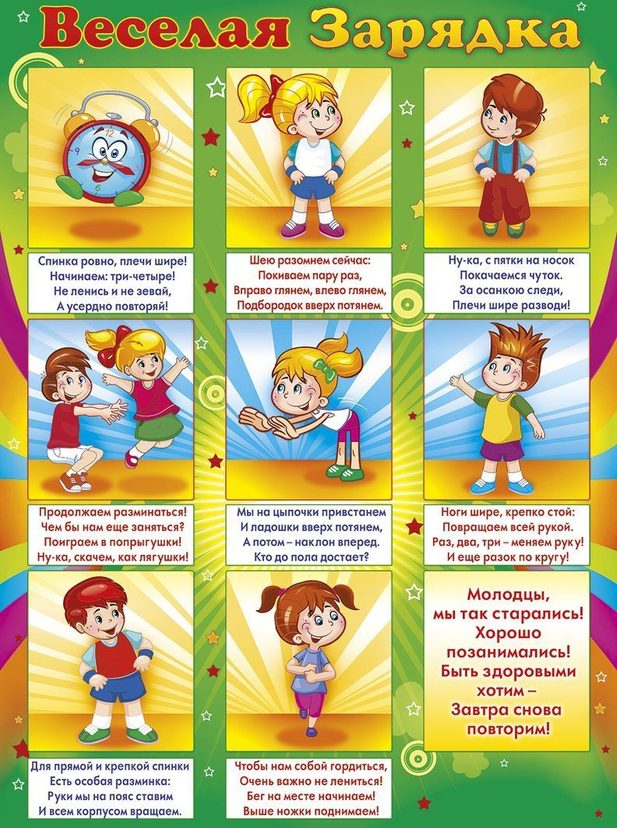 2.Речь и речевое общение  «Мы знаем родной язык» Цель: вовлекать детей в игровое и речевое взаимодействие;продолжать развивать речь, как средство общения, учить убеждать, доказывать,объяснять.Сегодня мы будем играть в слова, что бы узнать, кто лучше знает родной язык. Итак, первая игра - «Образуй слово».- « Кто детеныш лосихи?»-« Кто детеныш овцы?»-« Кто детеныш собаки?»-« Кто детеныш свиньи?»-« Кто детеныш кошки?»А теперь следующее задание.- « Как называется лес, в котором растут березы?»- « Как называется лес, в котором растут ели?»- « Как называется роща, где растут ивы?»- « Как называется гриб, растущий под березой?»- « Как называется гриб, растущий под осиной?»Ну а теперь самое время немного подвигаться. Прыгаем 5 раз, на 1 раз меньше, на 2 раза больше.Пальчиковая гимнастика: кулак – ладонь, кулак – кольцо, пальчики здороваются.Задание спрятано в обувном отделе. Его название «Один- много». - « Один тапок - много тапок»- « Одна туфля - много туфлей»- « Один носок – много носков»- « Один сапог – много сапог» « Скажи одним словом».- « Шляпа, кепка, берет - головные уборы»- « Майка, футболка, трусы – белье»- « Плащ, пальто, шуба – верхняя одежда»- « Платье, жилет, кофта – одежда»Ну вот и подошли к концу наша увлекательная игра.Действительно хорошо знаешь наш родной русский язык! Спасибо тебе за работу!4. Подвижная игра 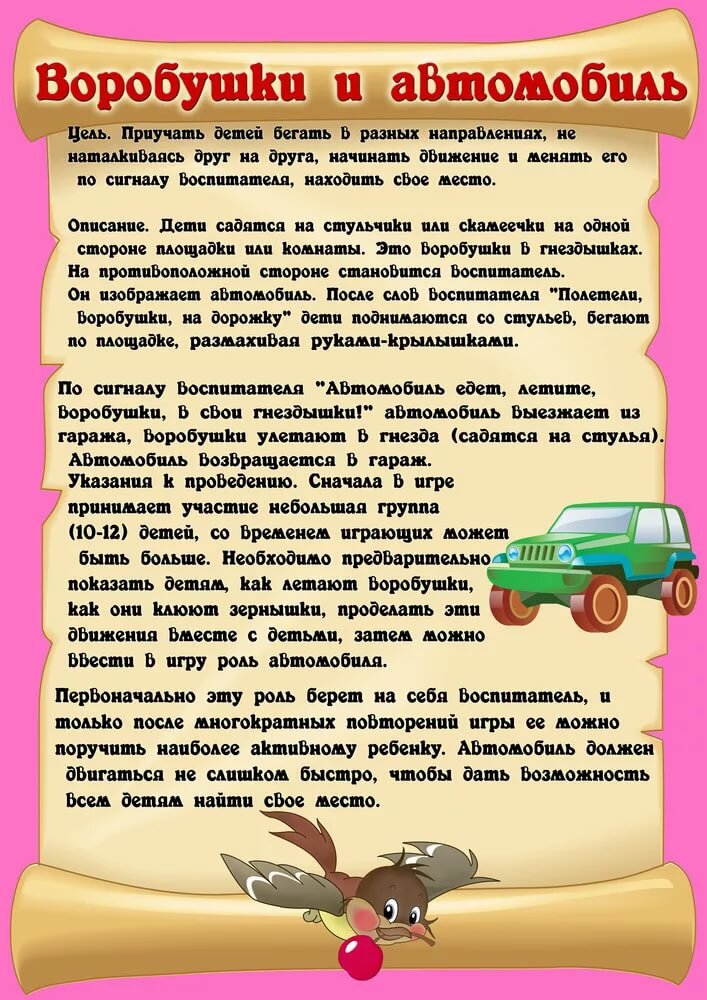 Вечер:1.Гимнастика после сна. (Использовать любые базовые упражнения (потянутся, сделать наклоны, размять ножки, ручки) 2. Подвижная игра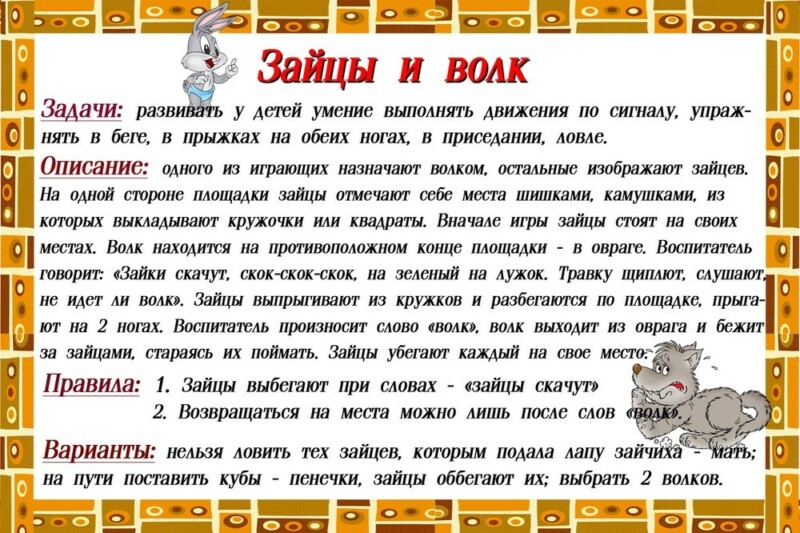 3. АппликацияТема: «Цветы России (наш флаг)» Цель: показать возможность составления композиции на единой основе из множества однородных элементов (цветков). Продолжать учить вырезать цветы в форме розетки из бумажных квадратов, сложенных уже знакомым способом – дважды по диагонали. Обогатить аппликативную технику – вырезать лепестки разной формы, передавая характерные особенности конкретных цветов (белые ромашки, синие васильки, красные маки или гвоздики). Развивать пространственное мышление и воображение.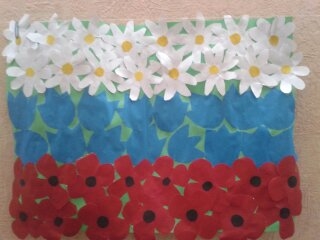 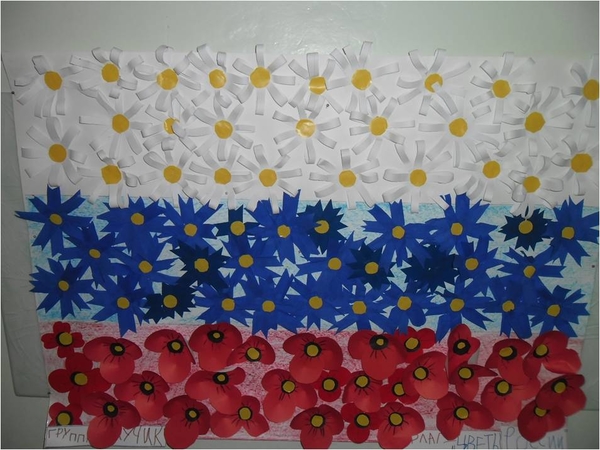 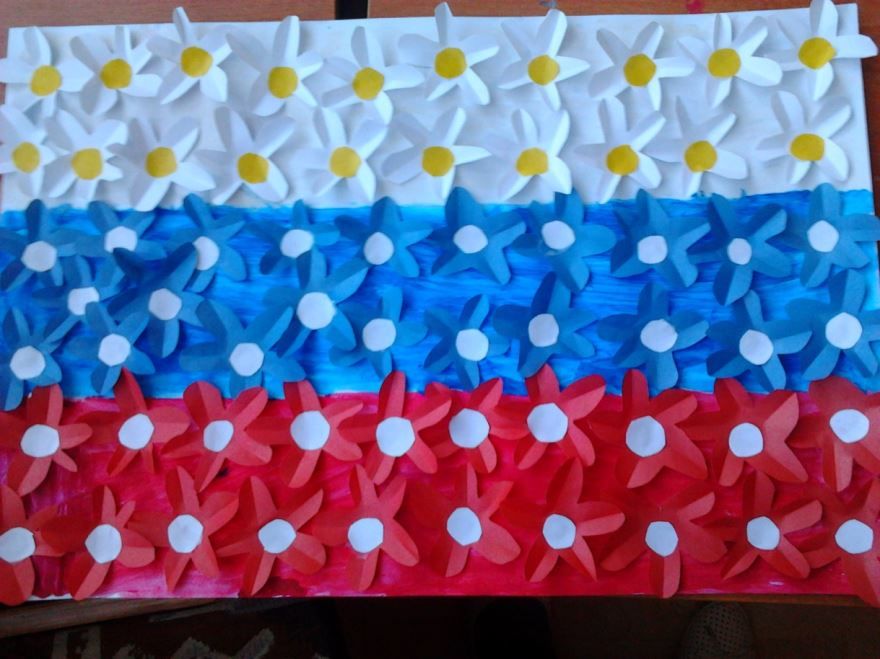 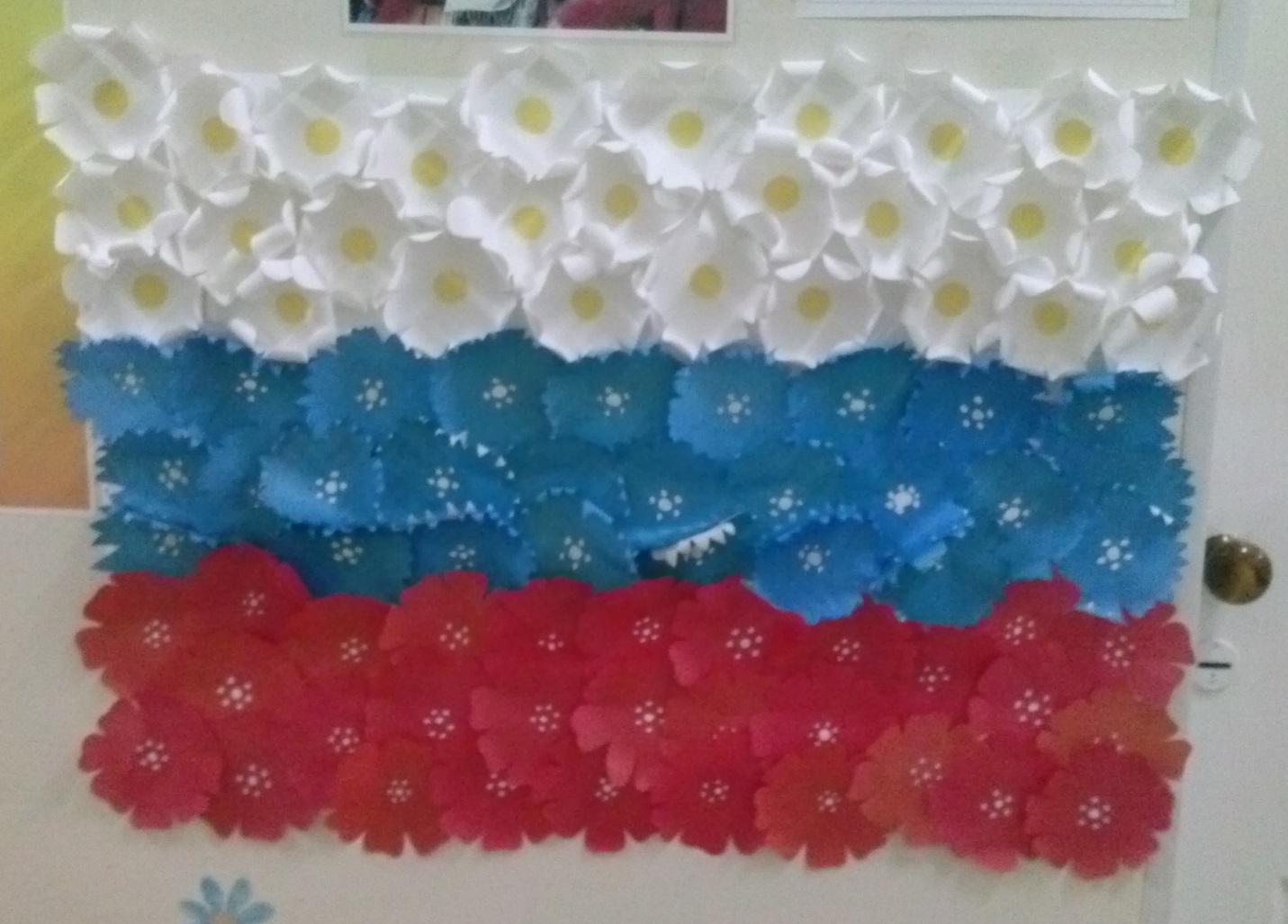 